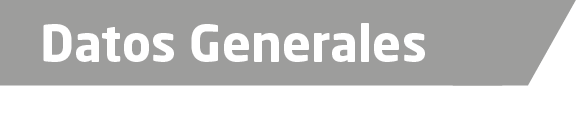 Nombre Efraín Reyes Sánchez.Grado de Escolaridad Maestría en DerechoCédula Profesional (Licenciatura) Cédula profesional (Maestría) En trámiteTeléfono de Oficina 01 226 318 33 95Correo Electrónico efresant_1980@hotmail.com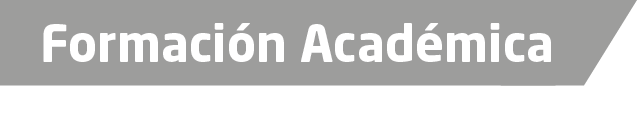 1998-2002Universidad del Golfo de México, A.C. Campus Minatitlán, Ver. Estudios de Licenciatura en Derecho.2007-2009Maestría en Derecho Constitucional y Administrativo en la Universidad Veracruzana Campus Xalapa, Veracruz.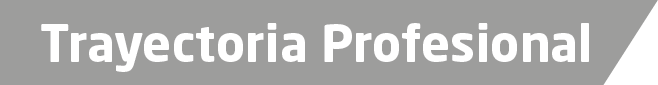 2016 a la fechaFiscal Tercero en la Unidad Integral de Procuración de Justicia del X Distrito Judicial en Jalacingo, Veracruz.2011-2016 Oficial Secretario Comisionado en las Agencias del Ministerio Público Investigador. Vega de Alatorre, (julio de 2011), Tlapacoyan, (Julio 2011-Enero 2012) y Jalacingo (Enero 2012-Abril 2016).2013 a 2016Catedrático en la Universidad Metropolitana de Monterrey, Campus Teziutlán, Puebla, así como en el Instituto London University, Campus Teziutlán, Puebla.2008 a 2009Docente en la Universidad Paccioli Xalapa, Campus Xalapa, Ver.2007 a 2008Docente en la Universidad de Sotavento, A.C. Campus Coatzacoalcos, Ver.2002-2009Abogado Litigante particular en Coatzacoalcos, Cosoleacaque y Minatitlán, Veracruz.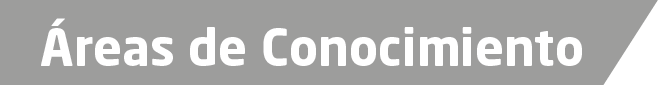 Derecho ConstitucionalDerecho AdministrativoDerecho PenalDerecho Procesal PenalCursos asistidos:INSTITUTO DE FORMACIÓN PROFESIONAL DE LA PROCURADURÍA GENERAL DE JUSTICIA DEL ESTADO DE VERACRUZ. OCTUBRE DE 2011.Curso “Especialización sobre Juicios Orales y Medios Alternativos de Solución de Conflictos.” INSTITUTO DE FORMACIÓN JURÍDICA “LEONARDO BRAVO, S.C.”DEL 8 DE DICIEMBRE DE 2014 AL 10 DE FEBRERO DE 2015. EN JALACINGO, VER. Curso “Actualización en el Sistema Acusatorio y Oral.”EL COLEGIO DE DERECHO Y JUICIOS ORALES, INSTITUTO WILLIAMS KEEMBOL Y LA UNIVERSIDAD POPULAR AUTÓNOMA DE VERACRUZ.DESARROLLADO LOS DÍAS 6, 7 Y 8 EN MARTÍNEZ DE LA TORRE, VER.Curso “Formador de Litigantes.” Proceso Penal Acusatorio Nacional.INSTITUTO DE FORMACIÓN JURÍDICA “LEONARDO BRAVO, S.C.”DEL 23 DE FEBRERO AL 10 DE MARZO DE 2015 EN JALACINGO, VER.Curso-Taller “Dogmática Penal y Teoría del Delito.”INSTITUTO DE FORMACIÓN JURÍDICA “LEONARDO BRAVO, S.C.”LOS DÍAS 10, 17 Y 30 DE ABRIL DE 2015 EN MARTÍNEZ DE LA TORRE, VER.Curso-Taller “Audiencias en el Sistema Acusatorio y Oral.”INSTITUTO DE FORMACIÓN PROFESIONAL DE LA FISCALÍA GENERAL DEL ESTADODE VERACRUZ, LOS DÍAS 1 Y 2 DE OCTUBRE DE 2015.Constancia por haber participado en la Jornada Cultural “Derechos humanos en el Sistema Penal Acusatorio y Procuración de Justicia.”INSTITUTO INTERNACIONAL DE EXCELENCIA DR. ENRIQUE DÍAS ARANDA.LOS DÍAS 29 Y 30 DE ABRIL DE 2016. EN TEZIUTLÁN, PUEBLA.Constancia por asistencia al taller “Importancia de la Teoría del Delito en el Proceso Penal Acusatorio (Juicios Orales).SOCIEDAD MEXICANA DE PROFESORES DE DERECHO PENAL Y CRIMINOLOGÍA S.C. LOS DÍAS 11 Y 12 DE JUNIO DE 2016. EN MARTÍNEZ DE LA TORRE, VER.Constancia por asistencia al curso-taller “Técnicas, Estrategias y Destrezas de Litigación en el Juicio Oral.”INSTITUTO INTERNACIONAL DE EXCELENCIA DR. ENRIQUE DÍAS ARANDA.EL DÍA 19 DE JUNIO DE 2016. EN TEZIUTLÁN, PUEBLA.Constancia por asistencia al taller “Conceptos Fundamentales de la Dogmática para resolver asuntos complejos conforme al C.N.P.P.COMISIÓN NACIONAL DE LOS DERECHOS HUMANOS. DEL 20 DE JUNIO AL 8 DE JULIO DE 2016.Constancia por haber cursado en línea el “Curso de Derechos Humanos y Género, Fiscalía General del Estado de Veracruz, IV Generación.”FISCALÍA GENERAL DEL ESTADO DE VERACRUZ.SEPTIEMBRE DE 2016. EN XALAPA, VER.Constancia por asistencia al curso de Capacitación para la Aplicación de la Nueva Metodología para el registro y clasificación de los delitos.INSTITUTO UNIVERSITARIO AM Y SOCIEDAD MEXICANA DE CRIMINOLOGÍA CAPÍTULO NUEVO LEÓN. EN TEZIUTLÁN, PUEBLA, LOS DÍAS 26, 27 Y 28 DE OCTUBRE DE 2016.Constancia por participación en el Segundo Congreso Nacional de Criminología y Criminalística.